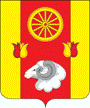 	Отчет о проделанной работе Ремонтненского сельского поселения по гармонизации межэтнических отношений за декабрь 2020 года.1.  Проведение заседаний консультативных советов и малых советов2. Информация о ходе выполнения муниципальных программ борьбы с экстремизмом и планов по гармонизации межэтнических отношений3. Проведенные сходы граждан4. В случаях возникновения конфликтных ситуаций: (обобщенная информация)5. Информация о деятельности добровольных народных дружин6. Факты уничтожения посевов при несанкционированном выпасе скотаГлава Администрации Ремонтненскогосельского поселения                                                                          А.Я. Яковенкоисп. Галимская  М.С.тел(86379)31-1-03АДМИНИСТРАЦИЯ  РЕМОНТНЕНСКОГОСЕЛЬСКОГО ПОСЕЛЕНИЯАдминистрация Ремонтненского районаРемонтненского районаРостовской областиАдминистрация Ремонтненского района347480 с. РемонтноеАдминистрация Ремонтненского районаул. Ленинская 94Администрация Ремонтненского района   № 93.30/1246  30.12.2020                           Администрация Ремонтненского районадатаКоличество участниковповестка дняпринятые решенияЗаседание Малого Совета по вопросам межэтнических отношений при Администрации Ремонтненского сельского поселения 22.12.20207 человек1. Проведение     мониторинга     состояния межэтнических отношений в поселении. Подведение итогов работы Малого совета за 2020г.(М.С. Галимская)2. О соблюдении правопорядка и усиление контроля при проведении новогодних праздников членами ДНД.(М.В. Моргунов).3. Анализ нарушений правил благоустройства территории и содержания домашних условий за 2020 год.(количество составленных протоколов за 2020 год).(М.В. Моргунов)4.О совместной работе Администрации Ремонтненского сельского поселения, представителей землячеств, казачества, участкового направленной на недопущение возникновения конфликтных ситуаций в территории в 2020 году.(А.Я. Яковенко)5. О ходе исполнения плана мероприятий Ремонтненского сельского поселения  на 2019-2021 годы Стратегии государственной национальной политики Российской Федерации на период до 2025 года по итогам  2020года(М.С. Галимская)РЕШИЛИ:1.Информацию принять к сведению.1.1. Галимской М.С., продолжить работу в части проведения мониторинга по профилактике межнациональных, межконфессиональных конфликтов в Ремонтненском сельском поселении. (срок:постоянно)РЕШИЛИ:1.Информацию принять к сведению.1.1. Моргунову М.В., продолжить работу в части соблюдения правопорядка и усиление контроля при проведении новогодних праздников на территории Ремонтненского сельского поселения.(срок: до 10 января)РЕШИЛИ:1.Информацию принять к сведению.1.1.Моргунову  М.В. продолжить работу в части выявления нарушений правил благоустройства территории и содержания домашних условий.(срок:постоянно)РЕШИЛИ:1. Информацию принять к сведению.1.2.Специалистам Администрации Ремонтненского сельского поселения, представителями землячеств, казачества, участкового продолжить совместную работу направленную на недопущение возникновения конфликтных ситуаций на территории Ремонтненского сельского поселения.(срок:постоянно)РЕШИЛИ:1.Информацию принять к сведению.1.1. Главному специалисту по правовым, организационным и кадровым вопросам Администрации Ремонтненского сельского поселения продолжить работу в части исполнения плана мероприятий Ремонтненского сельского поселения на 2019-2021 годы Стратегии государственной национальной политики Российской Федерации на период до 2025 года.(срок: ежеквартально и по полугодиям).Наименование мероприятияДата проведения№ пунктов программ (планов)Объем выполнения1.Акция « Ты не один на этой земле»08.12.2020гп. 8 плана мероприятий по реализации в 2019-2021 годах Стратегии государственной национальной политики РФ.п.2.6. плана мероприятий по реализации в 2019-2021 годах Стратегии государственной национальной политики РФ.25 челолвек;2.XIV Международный конкурс – фестиваль «Созвездие юных талантов» (с. Ремонтное)3. Новогодний челлендж «Дедморозовый привет»4. Благотворительная акция «Стать волшебником может каждый»5. Всероссийская акция «Новогодние окна»14.12.2020г22.12.2020г25.12.2020г29.12.2020г.п. 8 плана мероприятий по реализации в 2019-2021 годах Стратегии государственной национальной политики РФ.п.2.6. плана мероприятий по реализации в 2019-2021 годах Стратегии государственной национальной политики РФ.100 человек ;25 человек;30 человек;45 человек.дата и место проведенияколичество участниковкто проводилподнимаемые вопросыпринятые решениядата и место причины конфликтаустановочные данные участниковпринятые меры по локализации конфликтапринятые процессуальные решениянаименование мероприятия численность дружинниковФИО руководителя дружиныэтнический состав дружиныОхрана общественного порядка17 чел.Моргунов Максим ВладимировичРусские,чеченецдата и местопричинитель вреда (ФИО, национальность)пострадавший (ФИО, национальность)меры, принятые органами власти----